МИНОБРНАУКИ  РОССИИ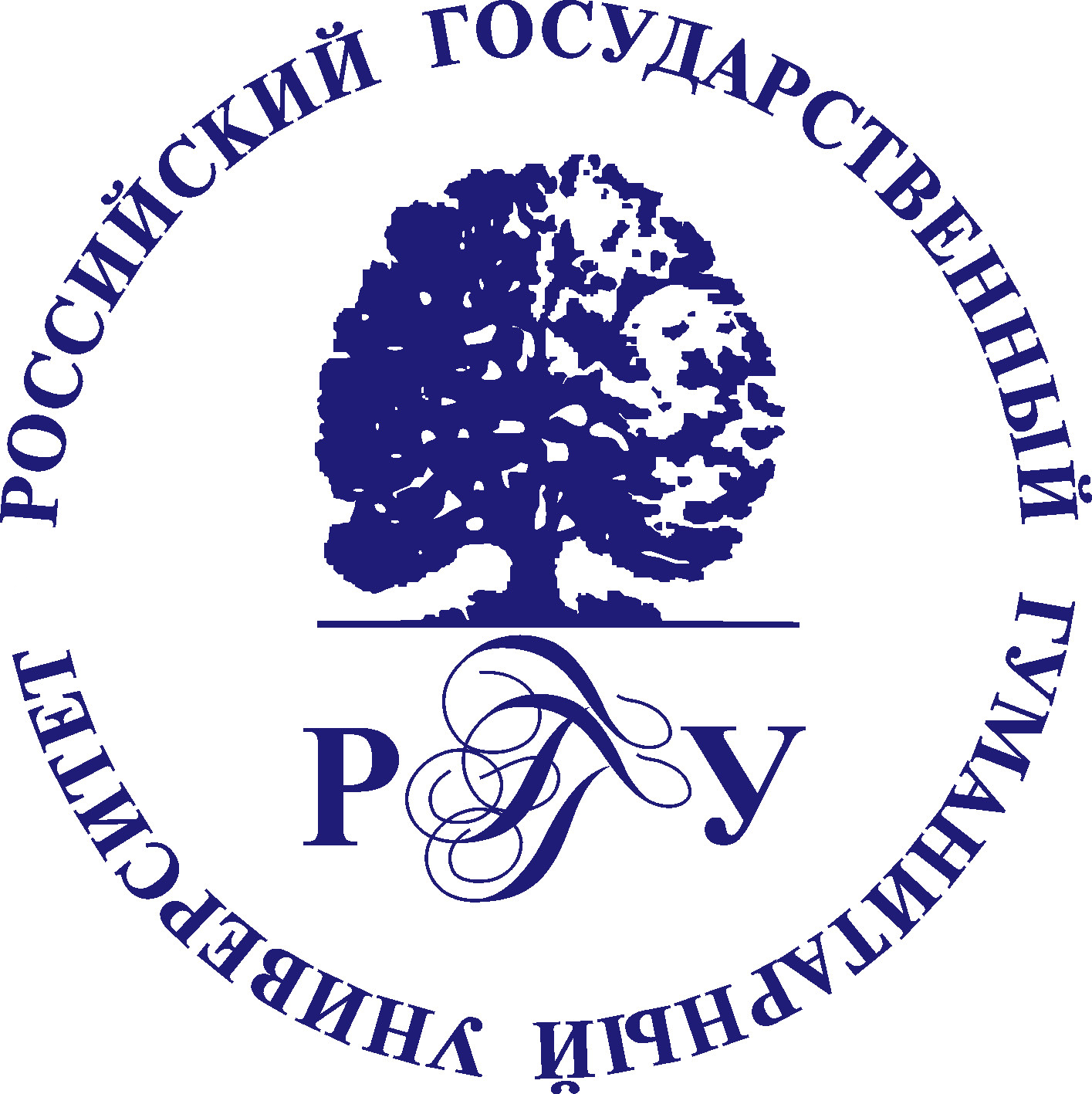 Федеральное государственное бюджетное образовательное учреждениевысшего образования«Российский государственный гуманитарный университет»(ФГБОУ ВО «РГГУ»)ИНСТИТУТ МАССМЕДИА И РЕКЛАМЫФАКУЛЬТЕТ РЕКЛАМЫ И СВЯЗЕЙ С ОБЩЕСТВЕННОСТЬЮКАФЕДРА МЕДИАКОММУНИКАЦИЙТЕХНОЛОГИЧЕСКАЯ ПРАКТИКАПроизводственная практикаРАБОЧАЯ ПРОГРАММА ПРАКТИКИНаправление подготовки 42.04.05 МЕДИАКОММУНИКАЦИИНаправленность  «Инновационный медиаменеджмент и медиапродюсирование» Уровень квалификации выпускника - магистрФормы обучения – очнаяПрограмма практики адаптирована для лицс ограниченными возможностями здоровья и инвалидовМосква 2023Технологическая практикаПрограмма практики Составитель:Доктор педагогических наук, доцент Волкова В.В.УТВЕРЖДЕНО							Протокол заседания кафедры медиакоммуникаций№ 1 от 17.02.2023 г.ОГЛАВЛЕНИЕ1. Пояснительная записка1.1 Цель и задачи практики1.2. Вид (тип) практики1.3. Способы, формы и места проведения практики1.4. Вид (виды) профессиональной деятельности1.5. Планируемые результаты обучения при прохождении практики, соотнесённые с планируемыми результатами освоения образовательной программы1.6. Место практики в структуре образовательной программы1.7. Объем практики 2. Содержание практики 3. Оценка результатов практики3.1. Формы отчетности по практике 3.2. Критерии выставления оценок 3.3. Оценочные средства (материалы) для промежуточной аттестации по практике4. Учебно-методическое и информационное обеспечение практики4.1. Список источников и литературы 4.2. Перечень ресурсов информационно-телекоммуникационной сети «Интернет» 5. Материально-техническая база, необходимая для проведения практики 6. Организация практики для лиц с ограниченными возможностями здоровьяПриложенияПриложение 1. Аннотация программы практики Приложение 2. График прохождения практики Приложение 3. Форма титульного листа отчётаПриложение 4. Образец оформления характеристики с места прохождения практики1. Пояснительная записка1.1 Цель и задачи практикиЦелью технологической практики является получение профессиональных и творческих умений и опыта профессиональной деятельности, формирование и использование творческих способностей по медиапродюсированию.Задачи практики:приобретение профессионального опыта в сфере медиапродюсирования;анализ деятельности предприятия по созданию и продвижению медиапродукта; разработка предложений и мероприятий по реализации проектных решений и программ по медиапродюсированию;выполнение творческих заданий и работ в сфере медиапродюсирования;сбор и обработка информационного и практического материала для подготовки отчета.1.2. Вид (тип) практикиВид практики: производственная.Тип практики: технологическая.Профессионально-творческая практика является практикой обязательной части блока Б2 основной образовательной программы подготовки магистров по направлению «Медиакоммуникации», направленность «Инновационный медиаменеджмент и медиапродюсирование». Программа практики реализуется кафедрой медиакоммуникаций факультета рекламы и связей с общественностью РГГУ.1.3. Способы, формы и места проведения практикиСпособы проведения практики:Стационарно.Технологическая практика проводится в рекламных и PR-службах организаций различных отраслей и форм собственности, рекламных и PR-агентствах, коммуникационных компаниях, а также в соответствующих структурных подразделениях университета.Практику магистрант может проходить, являясь штатным сотрудником, т.е. работая постоянно или временно на конкретном предприятии, организации, выполняя обязанности специалиста в сфере управления брендом в рекламе и связях с общественностью. Прохождение практики также возможно в статусе внештатного сотрудника, выступающего в качестве консультанта по конкретной проблеме в данной сфере.В период временного приостановления посещения обучающимися помещений и территории РГГУ. для организации учебного процесса с применением электронного обучения и дистанционных образовательных технологий могут быть использованы следующие образовательные технологии:– видео-лекции;– онлайн-лекции в режиме реального времени;– электронные учебники, учебные пособия, научные издания в электронном виде и доступ к иным электронным образовательным ресурсам;– системы для электронного тестирования;– консультации с использованием телекоммуникационных средств.Формы проведения практики:Дискретно, путем выделения в календарном учебном графике непрерывного периода учебного времени для проведения каждого вида (совокупности видов) практик.В соответствии с рабочим учебным планом и календарным учебным графиком прохождение технологической практики предусмотрено в объеме 324 часа (6 недель); для очной формы – на 1 курсе во 2 семестре. Конкретные сроки прохождения профессионально-творческой практики устанавливаются приказом по РГГУ в соответствии с календарным учебным графиком.1.4. Вид (виды) профессиональной деятельностиПрактика ориентирована на следующий вид профессиональной деятельности выпускника: медиапродюсирование.  1.5. Планируемые результаты обучения при прохождении практики, соотнесённые с индикаторами достижения компетенций:1.6. Место практики в структуре образовательной программыТехнологическая практика относится к Блоку 2 «Практики» ОП ВО (Б2.О.01(П)); согласно учебному плану проводится для очной формы – на 1 курсе во 2 семестре.Для прохождения практики необходимы знания, умения и владения, сформированные в ходе изучения следующих дисциплин: Основы научных исследований в профессиональной сфереМетодологические проблемы современной наукиМетодология исследовательской деятельности и академическая культураМежкультурное взаимодействиеИностранный язык в профессиональной деятельностиКреативный копирайтингИнформационно-технологические инновации в коммуникативной индустрииПрикладные телекоммуникационные технологииТехнологии рекламы и связей с общественностью в различных сферах деятельностиРазработка и продвижение контентаРазработка и реализация коммуникационной стратегииПланирование и реализация коммуникационных кампаний и др.В результате прохождения практики формируются знания, умения и владения, необходимые для изучения следующих дисциплин и прохождения практик: Преддипломная практикаПодготовка к сдаче и сдача государственного экзаменаПодготовка к процедуре защиты и защита выпускной квалификационной работы1.7. Объем практики В соответствии с учебным планом объем практики составляет 9 зачетных единиц, 324 часа (6 недель), в том числе контактная работа – 12 часов.2.Содержание практики3. Оценка результатов практики3.1. Формы отчетности по практике Формами отчётности по практике являются: отчёт обучающегося, характеристика с места прохождения практики. По результатам прохождения технологической   практики обучающийся составляет отчет о выполнении заданий в соответствии с Программой практики и индивидуальным планом, свидетельствующих о получении профессиональных умений и навыков, сдает зачет с оценкой. Итоговый отчет по практике выполняется и сдается индивидуально.Отчет по профессионально-творческой практике оформляется в соответствии с ГОСТ 7.32-2001 «Отчет о научно-исследовательской работе. Структура и правила оформления», ГОСТ 7.1-2003 «Библиографическая запись. Библиографическое описание. Общие требования и правила составления».По мере выполнения программы студент собирает материал и составляет отчет о прохождении производственной практики. За три дня до окончания срока практики студент обязан сдать отчет руководителю практики для проверки. Вместе с отчетом необходимо сдать также:График прохождения практики (см. приложение), в котором должен быть заполнены соответствующие разделы, и подписанный руководителями практики.Характеристику (см. приложение) магистранта о проведенной им работы, подписанную руководителем практики от организации, подпись которого удостоверяется печатью.Структура отчетаОтчет по практике должен содержать 25-30 страниц текста и иметь:1. Титульный лист (см. приложение).2. Содержание.3. Введение.4. Основная часть (в которой подробно описываются все результаты (разработки, исследования и т.п.), полученные в ходе прохождения практики и выполнения индивидуального задания).5. Заключение.6. Список использованных информационных источников.7. Приложения (при необходимости).Содержание включает наименование тематических разделов с указанием номера их начальной страницы.Во введении дается общая характеристика конкретного рабочего места, обоснование инструментария практической реализации исследования; аннотация проведенных исследований. Во введении студент обязан сформулировать цель практики и задачи, решаемые в рамках ее реализации; определить предмет и объект исследования (2-3 предложения); указать объем, количество содержащихся таблиц, графиков, схем, диаграмм, количество источников в списке литературы и т.д. (1-3 предложения).В тематических разделах:- дается краткая характеристика предприятия – наименование предприятия, организационно-правовая форма предприятия, вид деятельности; краткая история бизнеса, описывающая период его создания и роста; цели и задачи предприятия; масштаб деятельности предприятия; миссия и имидж предприятия; стратегия и тактика управления предприятием; уровень организационной культуры;  анализ сильных и слабых сторон предприятия (качество продукции и услуг, возможности сбыта, местоположение, землепользование, структура и объем выпускаемой продукции, организационная структура управления, обеспеченность кадрами, их профессиональный состав, приводятся основные результаты работы предприятия;- приводятся подробные сведения о работе рекламной или ПР-службы, в котором проходила практика, его структуре, выполняемых функциях, хозяйственных связях;- описывается собранная информация; - анализируется степень использования автоматизированных информационных технологий;- приводится перечень и характеристики пакетов прикладных программ для обработки финансовой и экономический информации.В разделе, посвященном научному исследованию, следует отразить:- характеристику проведенных теоретических и экспериментальных исследований в рамках поставленных задач;- анализ полученных результатов с четким обоснованием их теоретического и практического значения;- тексты подготовленных к публикации и/или опубликованных за период научно-производственной практики статей, тезисов, докладов по теме диссертационного исследования.В заключении подводятся итоги практики, формулируются выводы, даются рекомендации по совершенствованию работы данного отдела предприятия (организации), список выявленных недостатков функционирования предприятия.Практические результаты, полученные студентом в процессе выполнения индивидуального задания (см. приложение): содержание данного раздела определяется темой ВКРМ и индивидуальным заданием магистранта.Список использованных источников. Количество источников должно быть не менее 15 наименований. Библиографическое описание источников информации для оформления списка использованной литературы ведется в соответствии c ГОСТ 7.80-2000 «Библиографическое описание документа. Общие требования и правила составления».В конце отчета необходимо приводить список литературы, который был использован при его составлении. Обязательны ссылки на литературу в тексте. Если в отчете используются заимствованные тексты, формулы и т.д., то должны быть указаны ссылки на источник, из которого они заимствованы.Список литературы включают в содержание документа.Список литературы составляется в алфавитном порядке (сначала издания на русском языке, затем – на иностранных языках). У каждого источника указываются: ФИО автора (ов), полное наименование издания, название издательства (журнала), год издания, номер издания (для журналов), количество страниц в издании.Библиографический список состоит из трех условных частей, которые не выделяются: в первой содержатся законы и нормативные правовые акты по их приоритетности (а в ранге одинаковых - по дате принятия, издания), а во второй - литературные источники (книги и периодические издания) в алфавитном порядке (по фамилии автора или названию), в третьей – Интернет-источники. При обращении к электронным версиям работ, помимо перечисленных характеристик, указывается адрес и дата обращения к электронному ресурсу.Приложения. Содержат дополнительную информационную базу, иллюстративные дополнения и т.д. Приложения служат подтверждением или дополнительным аргументом приведенных в тексте данных или материалов.Количество иллюстраций должно быть достаточным для пояснения излагаемого текста. Иллюстрации могут быть расположены как по тексту документа (возможно ближе к соответствующим частям текста), так и в конце его.Иллюстрации, за исключением иллюстраций приложений, следует нумеровать арабскими цифрами сквозной нумерацией. Материал, дополняющий текст отчета, допускается помещать в приложениях. Приложениями могут быть, например, графический материал, таблицы большого формата, расчеты, описания алгоритмов и т.д.Приложение оформляют как продолжение данного документа на последующих его листах. В тексте документа на все приложения должны быть даны ссылки. Приложения располагают в порядке ссылок на них в тексте документа.Каждое приложение следует начинать с новой страницы с указанием наверху страницы слова "Приложение" и его обозначения.В приложение к отчету могут быть включены:схема организации данного структурного подразделения;перечень нормативных документов;фотографии, рисунки и др.Работу оформляют на одной стороне листа бумаги формата А-4.Оформление отчетаТекст печатается с одной стороны листа стандартного формата А4.Нумерация страниц – сквозная, начинается со страницы «2» (первая страница – это титульный лист), номер страницы проставляется по середине нижнего поля. Плотность машинописного текста – полуторный интервал, шрифт TimesNewRoman, кегль – 14.Размеры полей на печатных листах: левое поле – 3,0 см; правое – 2,0 см; сверху и снизу – по 2,0 см.Текст отчета при необходимости разделяют на разделы и подразделы. Разделы должны иметь порядковые номера в пределах всего документа, обозначенные арабскими цифрами без точки. Подразделы должны иметь нумерацию в пределах каждого раздела. В конце номера подраздела точка не ставится.Разделы, как и подразделы, могут состоять из одного или нескольких пунктов. Разделы, подразделы должны иметь заголовки. Заголовки должны четко и кратко отражать содержание разделов, подразделов. Заголовки следует печатать с прописной буквы без точки в конце, не подчеркивая.  Переносы слов в заголовках не допускаются. Если заголовок состоит из двух предложений, их разделяют точкой.Каждый раздел отчета начинается с нового листа (страницы).В тексте отчета не допускается:- применять обороты разговорной речи;- применять произвольные словообразования;- применять сокращения слов, кроме установленных правилами русской орфографии;Оформление формул, рисунков, иллюстраций, таблицФормулы, за исключением формул, помещаемых в приложении, должны   нумероваться сквозной нумерацией арабскими цифрами, которые записывают на уровне формулы справа в круглых скобках. Ссылки в тексте на порядковые номера формул дают в скобках. Формулы, помещаемые в приложениях, должны нумероваться отдельной нумерацией арабскими цифрами в пределах каждого приложения.Таблицы применяют для лучшей наглядности и удобства сравнения показателей. Название таблицы должно отражать ее содержание, быть точным, кратким. Название следует помещать над таблицей. При переносе части таблицы на ту же или другие страницы название помещают только над первой частью таблицы.Таблицы, за исключением таблиц приложений, следует нумеровать арабскими цифрами сквозной нумерацией. Таблицы каждого приложения обозначают отдельной нумерацией арабскими цифрами с добавлением перед цифрой обозначения приложения.Отчет готовится в течение всей практики, а для его завершения и оформления студенту могут быть выделены в конце практики 2-3 дня.Отчет должен быть подписан студентом и руководителем практики.Форма промежуточной аттестации по практике – защита практики в форме зачета с оценкой. По результатам защиты отчета по практике выставляется дифференцированная оценка. При выставлении оценки учитывается уровень практической подготовленности студента - магистра с учетом характеристики руководителя практики от организации - базы практики, качество написания отчета по практике и ответов на вопросы при защите отчета.3.2. Критерии выставления оценок 3.3. Оценочные средства (материалы) для промежуточной аттестации обучающихся по практикеКомпетенции: УК-2.1; УК-6.3; ОПК-1.2; ОПК-4.2; ОПК-5.1; ОПК-5.2; ОПК-6.1; ОПК-7.1; ОПК-7.2Контрольные вопросы:Какова организационная структура управления рекламным агентством, отделом рекламы, PR-службы, в которой проходил студент практику?Какое место в рейтинге рекламных агентств занимает агентство, в котором студент проходил практику?Какова роль рекламной службы в деятельности предприятия, на котором студент проходил практику?Какие виды медиакоммуникаций использует данное предприятие для продвижения своих товаров и услуг на рынке?Каковы основные методы продвижения медиапродукта/медиапроекта?Какие инструменты использует данная компания для продвижения медиапродукта/медиапроекта?Какие исследования были проведены в ходе практики?Какова роль исследований для разработки медиапродукта/медиапроекта? Какие стратегии использует компания для продвижения медиапродукта/медиапроекта?Какие современные цифровые технологии использует компания для продвижения на рынке медиапродукта/медиапроекта?Какова роль социальных сетей в продвижении медиапродукта/медиапроекта?Какие достоинства и недостатки имеются в продвижении медиапродукта/медиапроекта у данной компании?4. Учебно-методическое и информационное обеспечение практики4.1. Список источников и литературы ИсточникиГражданский кодекс Российской Федерации. Ч.I ,.II, III. – М.: «Инфра-М», 2007. – 496 c.-Режим доступа: http://znanium.com/bookread2.php?book=122306Закон РФ от 23 сентября . №3520-1 «О товарных знаках, знаках обслуживания и знаках страны происхождения товаров». Режим доступа: http://www.consultant.ru/document/cons_doc_LAW_996/ Закон РСФСР от 22 марта . №948-1 «О конкуренции и ограничении монополистической деятельности на товарных рынках» (в ред. Закона РФ от 02 февраля . №019-ФЗ). Режим доступа: http://www.consultant.ru/document/cons_doc_LAW_51/ Федеральный закон от 13 марта . №38-ФЗ «О рекламе». Режим доступа: http://www.consultant.ru/document/cons_doc_LAW_58968/ Закон РФ от 7 февраля . №2300-1 «О защите прав потребителей» (с изменениями от 02.06.1993 г., 09.01.1996 г., 17.12.1999 г., 30.12.2001 г., 22.08, 02.11, 21.12.2004 г., 27.07.2006 г., 25.11.2006 г., 25.10.2007 г.). Режим доступа: http://www.consultant.ru/document/cons_doc_LAW_305/ Литература: основная:Евстафьев, В. А. Организация и практика работы рекламного агентства : учебник / В. А. Евстафьев, А. В. Молин. – 2-е изд., стер. – Москва : Издательско-торговая корпорация «Дашков и К°», 2019. – 512 с. – ISBN 978-5-394-03297-4. – Текст : электронный. – URL: https://znanium.com/catalog/product/1091202 Кузьмина, О. Г. Интегрированные маркетинговые коммуникации. Теория и практика рекламы : учеб. пособие / О.Г. Кузьмина, О.Ю. Посухова. – Москва : РИОР : ИНФРА-М, 2018. – 187 с. – (Высшее образование). – DOI: https://doi.org/10.12737/01756-2. – IBN 978-5-369-01756-2. – Текст : электронный. – URL: https://znanium.com/catalog/product/953324Пономарева А.М. Креатив и копирайтинг в коммуникационном маркетинге: учебник [Электронный ресурс] / А.М. Пономарева. – Москва : РИОР : ИНФРА-М, 2017. – 284 с. – DOI: https://doi.org/10.12737/17067. - ISBN 978-5-16-105904-3. – Текст : электронный. – URL: https://znanium.com/catalog/product/910391Пономарева, А. М. Коммуникационный маркетинг: креативные средства и инструменты: Учебное пособие / Пономарева А.М. - Москва : ИЦ РИОР, НИЦ ИНФРА-М, 2016. – 247 с. (Высшее образование: Магистратура) ISBN 978-5-369-01531-5. – Текст : электронный. – URL: https://new.znanium.com/catalog/product/543676Пономарева, А. М. Коммуникационный маркетинг: креативные средства и инструменты: Учебное пособие / Пономарева А.М. - М.: ИЦ РИОР, НИЦ ИНФРА-М, 2018. – 247 с. (Высшее образование: Магистратура). – ISBN 978-5-369-01531-5. – Текст : электронный. – URL: https://znanium.com/catalog/product/935545Технологии управления общественным мнением : учеб. пособие / В.О. Шпаковский [и др.]. – Москва : Инфра-Инженерия, 2019. – 240 с. – ISBN 978-5-9729-0306-1. – Текст : электронный. – URL: https://znanium.com/catalog/product/1053381Шарков, Ф. И. Интегрированные коммуникации: правовое регулирование в рекламе, связях с общественностью и журналистике / Шарков Ф.И., 3-е изд. – Москва :Дашков и К, 2016. – 336 с.: ISBN 978-5-394-00783-5. – Текст : электронный. – URL: https://znanium.com/catalog/product/414955Шпаковский, В. О. PR-дизайн и PR-продвижение: Учебное пособие / Шпаковский В.О., Егорова Е.С. – Вологда: Инфра-Инженерия, 2018. – 452 с.: ISBN 978-5-9729-0217-0. – Текст : электронный. – URL: https://new.znanium.com/catalog/product/989613Дополнительная:Дмитриева, Л. М. Бренд в современной культуре: Монография/Дмитриева Л.М. – Москва : Магистр, НИЦ ИНФРА-М, 2018. – 200 с. – ISBN 978-5-9776-0369-0. – Текст : электронный. – URL: https://znanium.com/catalog/product/941943Кузнецов, П. А. Современные технологии коммерческой рекламы: Практическое пособие [Электронный ресурс] / П. А. Кузнецов. – М.: Издательско-торговая корпорация «Дашков и К°», 2014. – 296 с. – ISBN 978-5-394-01068-2 – Режим доступа: http://znanium.com/catalog.php?bookinfo=511984Кузнецов, П.А. Социальная реклама. Теория и практика: учеб. пособие для студентов вузов, обучающихся по специальностям «Реклама», «Связи с общественностью» / П.А. Кузнецов. – М. : ЮНИТИ-ДАНА, 2017. – 175 с. – ISBN 978-5-238-01829-4. – Текст : электронный. – URL: https://znanium.com/catalog/product/1028858Музыкант, В. Л. Психология и социология в рекламе : учеб. пособие / В.Л. Музыкант. - М. : РИОР : ИНФРА-М, 2018. – 218 с.  (Высшее образование: Бакалавриат. Азбука рекламы). – https://doi.org/10.12737/8183. – ISBN 978-5-369-00990-1. – Текст : электронный. – URL: https://znanium.com/catalog/product/969581Шарков, Ф. И. Интерактивные электронные коммуникации (возникновение «Четвертой волны») / Шарков Ф.И., 3-е изд. – Москва :Дашков и К, 2017. – 260 с.: ISBN 978-5-394-02257-9. – Текст : электронный. – URL: https://znanium.com/catalog/product/415250Шарков, Ф. И. Коммуникология : энциклопедический словарь / Ф. И. Шарков. – 3-е изд. – Москва : Издательско-торговая корпорация «Дашков и К°», 2019. – 766 с. – ISBN 978-5-394-02169-5. – Текст : электронный. – URL: https://znanium.com/catalog/product/1093003Шарков, Ф. И. Паблик рилейшнз : учебник / Ф. И. Шарков. 6-е изд. – Москва : Издательско-торговая корпорация «Дашков и К°», 2014. – 332 с. – ISBN 978-5-394-02353-8. – Текст : электронный. – URL: https://znanium.com/catalog/product/1093181Шишова, Н. В. Теория и практика рекламы : учеб.пособие / Шишова Н.В., Подопригора А.С., Акулич Т.В. – М. : НИЦ ИНФРА-М, 2019. – 299 с. (Высшее образование). – ISBN 978-5-16-004794-2. – Текст : электронный. – URL: https://znanium.com/catalog/product/1002476Справочные и информационные издания:1.Толковый словарь русского рекламного языка / А.Н. Мудров. – М.: Магистр, НИЦ ИНФРА-М, 2015. – 820 с.: 60x90 1/16 (Обложка. КБС) ISBN 978-5-9776-0384-3Источники специальной периодической литературы:Журнал "Практика Рекламы"Журнал "Индустрия рекламы"Журнал "Рекламные идеи"Журнал "Рекламные технологии" Журнал "Лаборатория рекламы"Журнал "Реклама и жизнь"Журнал "Рекламодатель" Журнал «Вывески. Реклама. OUTDOOR» Журнал «Маркетолог»Журнал «Реклама. OutdoorMedia» Журнал «Рекламный мир» Журнал «Брэнд-менеджмент» Журнал «PR в России» 4.2. Перечень ресурсов информационно-телекоммуникационной сети «Интернет» Национальная электронная библиотека (НЭБ) www.rusneb.ruELibrary.ru Научная электронная библиотека www.elibrary.ruЭлектронная библиотека Grebennikon.ru www.grebennikon.ruCambridge University PressPrоQuest  Dissertation & Theses GlobalSAGE JournalsTaylor and Francis JSTORПрофессиональные базы данных и информационно-справочные системыДоступ к профессиональным базам данных: https://liber.rsuh.ru/ru/bases Информационные справочные системы:Консультант ПлюсГарант5. Материально-техническая база, необходимая для проведения практики Производственная практика (преддипломная практика) проводится в рекламных и PR-службах организаций различных отраслей и форм собственности, рекламных и PR-агентствах, коммуникационных компаниях, с которыми заключены договоры о сотрудничестве. Перечень основных баз практики, с которыми заключены договоры о сотрудничестве, представлен в таблице. Также магистрант может проходить практику в соответствующих структурных подразделениях университета.Практику магистрант может проходить, являясь штатным сотрудником, т.е. работая постоянно или временно на конкретном предприятии, организации, выполняя обязанности специалиста по управлению брендом в рекламе и связях с общественностью. Прохождение практики также возможно в статусе внештатного сотрудника, выступающего в качестве консультанта по конкретной проблеме в данной сфере.В подразделениях, где проходит практика, студентам-магистрантам могут выделяться рабочие места для выполнения индивидуальных заданий по Программе практики.Для выполнения Программы практики  в вузе необходим компьютер с выходом в Интернет и доступ в базы, предоставляемые библиотекой РГГУ, а также программные, технические и электронные средства обучения и контроля знаний студентов, размещенные на портале РГГУ, сайте кафедры медиакоомуникаций,  доступные для использования в точках удаленного доступа и/или в помещениях Университета (электронная библиотека, программы для компьютерного тестирования, видео-лекции, учебно-методические материалы и др.).Для защиты Отчета по практике необходим класс с интерактивной доской и проектором, поскольку защита отчета должна быть подкреплена визуальной его иллюстрацией с использование программы PowerPoint. Состав программного обеспечения (ПО)Windows Microsoft Office6. Организация практики для лиц с ограниченными возможностями здоровьяПри необходимости программа практики может быть адаптирована для обеспечения образовательного процесса лицам с ограниченными возможностями здоровья, в том числе для дистанционного обучения. Для этого от студента требуется представить заключение психолого-медико-педагогической комиссии (ПМПК) и личное заявление (заявление законного представителя). 	В заключении ПМПК должно быть прописано:- рекомендуемая учебная нагрузка на обучающегося (количество дней в неделю, часов в день);- оборудование технических условий (при необходимости);- сопровождение и (или) присутствие родителей (законных представителей) во время учебного процесса (при необходимости);- организация психолого-педагогического сопровождение обучающегося с указанием специалистов и допустимой нагрузки (количества часов в неделю).Для осуществления процедур текущего контроля успеваемости и промежуточной аттестации обучающихся при необходимости могут быть созданы фонды оценочных средств, адаптированные для лиц с ограниченными возможностями здоровья и позволяющие оценить достижение ими запланированных в основной образовательной программе результатов обучения и уровень сформированности всех компетенций, заявленных в образовательной программе.Форма проведения текущей и итоговой аттестации для лиц с ограниченными возможностями здоровья устанавливается с учетом индивидуальных психофизических особенностей (устно, письменно (на бумаге, на компьютере), в форме тестирования и т.п.). При необходимости студенту предоставляется дополнительное время для подготовки ответа на зачете или экзамене.Форма проведения практики для обучающихся из числа лиц с ограниченными возможностями здоровья (инвалидностью) устанавливается с учетом индивидуальных психофизических особенностей в формах, адаптированных к ограничениям их здоровья и восприятия информации (устно, письменно на бумаге, письменно на компьютере и т.п.).Выбор мест прохождения практик для инвалидов и лиц с ограниченными возможностями здоровья (ОВЗ) производится с учетом требований их доступности для данных обучающихся и рекомендации медико-социальной экспертизы, а также индивидуальной программе реабилитации инвалида, относительно рекомендованных условий и видов труда.При направлении инвалида и обучающегося с ОВЗ в организацию или предприятие для прохождения предусмотренной учебным планом практики Университет согласовывает с организацией (предприятием) условия и виды труда с учетом рекомендаций медико-социальной экспертизы и индивидуальной программы реабилитации инвалида. При необходимости для прохождения практик могут создаваться специальные рабочие места в соответствии с характером нарушений, а также с учетом профессионального вида деятельности и характера труда, выполняемых обучающимся-инвалидом трудовых функций.Защита отчета по практике для обучающихся из числа лиц с ограниченными возможностями здоровья осуществляется с использованием средств общего и специального назначения. Перечень используемого материально-технического обеспечения:учебные аудитории, оборудованные компьютерами с выходом в интернет, видеопроекционным оборудованием для презентаций, средствами звуковоспроизведения, экраном;библиотека, имеющая рабочие места для обучающихся, оборудованные доступом к базам данных и интернетом;компьютерные классы;аудитория Центра сопровождения обучающихся с инвалидностью с компьютером, оснащенная специализированным программным обеспечением для студентов с нарушениями зрения, устройствами для ввода и вывода голосовой информации.Для лиц с нарушениями зрения материалы предоставляются:в форме электронного документа;в печатной форме увеличенным шрифтом.Для лиц с нарушениями слуха:в форме электронного документа;в печатной форме.Для лиц с нарушениями опорно-двигательного аппарата:в форме электронного документа;в печатной форме.Защита отчета по практике для лиц с нарушениями зрения проводится в устной форме без предоставления обучающихся презентации. На время защиты в аудитории должна быть обеспечена полная тишина, продолжительность защиты увеличивается до 1 часа (при необходимости). Гарантируется допуск в аудиторию, где проходит защита отчета, собаки-проводника при наличии документа, подтверждающего ее специальное обучение, выданного по форме и в порядке, утвержденных приказом Министерства труда и социальной защиты Российской Федерации 21 июля 2015г., регистрационный номер 38115).Для лиц с нарушениями слуха защита проводится без предоставления устного доклада. Вопросы комиссии и ответы на них представляются в письменной форме. В случае необходимости, вуз обеспечивает предоставление услуг сурдопереводчика.Для обучающихся с нарушениями опорно-двигательного аппарата защита итогов практики проводится в аудитории, оборудованной в соответствии с требованиями доступности. Помещения, где могут находиться люди на креслах-колясках, должны размещаться на уровне доступного входа или предусматривать пандусы, подъемные платформы для людей с ограниченными возможностями или лифты. В аудитории должно быть предусмотрено место для размещения обучающегося на коляске.Дополнительные требования к материально-технической базе, необходимой для представления отчета по практике лицом с ограниченными возможностями здоровья, обучающийся должен предоставить на кафедру не позднее, чем за два месяца до проведения процедуры защиты.ПриложенияПриложение 1. Аннотация программы практикиПроизводственная (технологическая) практика реализуется кафедрой медиакоммуникаций Факультета рекламы и связей с общественностью РГГУ. Целью технологической практики является получение профессиональных и творческих умений и опыта профессиональной деятельности, формирование и использование творческих способностей по медиапродюсированию.Задачи практики:приобретение профессионального опыта в сфере медиапродюсирования;анализ деятельности предприятия по созданию и продвижению медиапродукта; разработка предложений и мероприятий по реализации проектных решений и программ по медиапродюсированию;выполнение творческих заданий и работ в сфере медиапродюсирования;сбор и обработка информационного и практического материала для подготовки отчета.Профессионально-творческая практика направлена на формирование следующих универсальных и общепрофессиональных компетенций по направлению подготовки 42.04.05 «Медиакоммуникации», направленность: «Инновационный медиаменеджмент и медиапродюсирование»:По практике предусмотрена промежуточная аттестация  в форме зачёта с оценкой.Общая трудоемкость практики составляет 9 зачетных единиц, 324 часа (6 недель).Приложение №2МИНОБРНАУКИ  РОССИИ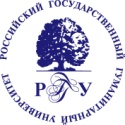 Федеральное государственное бюджетное образовательное учреждениевысшего образования«Российский государственный гуманитарный университет»(ФГБОУ ВО «РГГУ»)Приложение № 3Образец титульного листа Отчета  МИНОБРНАУКИ  РОССИИ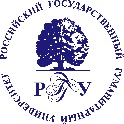 Федеральное государственное бюджетное образовательное учреждение высшего образования«Российский государственный гуманитарный университет»(ФГБОУ ВО «РГГУ»)ИНСТИТУТ МАССМЕДИА И РЕКЛАМЫФАКУЛЬТЕТ РЕКЛАМЫ И СВЯЗЕЙ С ОБЩЕСТВЕННОСТЬЮКАФЕДРА МЕДИАКОММУНИКАЦИЙОтчёт о прохождении практикиПроизводственная практикаТЕХНОЛОГИЧЕСКАЯ ПРАКТИКАНаправление подготовки: 42.04.05 МЕДИАКОММУНИКАЦИИ,направленность: «Инновационный медиаменеджмент и медиапродюсирование»Уровень высшего образования: МАГИСТРАТУРА Форма обучения: очнаяСтудента/ки __ курса…..  формы обучения___________________(ФИО)Руководитель практики ___________________(ФИО)Москва 20  г.Приложение №4ОБРАЗЕЦ ОФОРМЛЕНИЯ ХАРАКТЕРИСТИКИ С МЕСТА ПРОХОЖДЕНИЯ ПРАКТИКИХарактеристика на студента/тку __ курса ________ факультета рекламы и связей с общественностьюРоссийского государственного гуманитарного университета______________________________ (ФИО)______________________ (ФИО) проходил/а производственную практику (профессионально-творческая практика)  в _____________________________________________За время прохождения практики обучающийся/обучающаяся ознакомился/лась с:  _______________________, выполнял/а ________________________, участвовал/а в _____________________ .За время прохождения практики _____________ (ФИО) зарекомендовал/а себя как __________________________________ . Оценка за прохождение практики – «_______» . Руководитель практики                            ________________              (ФИО)				                                (подпись)                   (дата)                                                                                           МИНОБРНАУКИ  РОССИИФедеральное государственное бюджетное образовательное учреждениевысшего образования«Российский государственный гуманитарный университет»(ФГБОУ ВО «РГГУ»)Содержание индивидуального задания Компетенция(код и наименование)Индикаторы компетенций(код и наименование)Результаты обученияУК-2 Способен управлять проектом на всех этапах его жизненного циклаУК-2.1 Определяет цели проекта, расставляет приоритеты и правильно использует имеющиеся ресурсыЗнать: принципы формулирования целей проектаУметь: расставлять приоритеты при подготовке и реализации проектаВладеть: навыками адекватной оценки и рационального распределения имеющихся ресурсовУК-6 Способен определять и реализовывать приоритеты собственной деятельности и способы ее совершенствования на основе самооценкиУК-6.3. Демонстрирует способность к самообразованию и использует предоставленные возможности для приобретения новых знаний и навыковЗнать: основы самоменеджментаУметь: выстраивать траекторию самообразования и использовать возможности для приобретения новых знаний и навыковВладеть: методами самоорганизации и самообразованияОПК-1Способен планировать, организовывать и координировать процесс создания востребованных обществом и индустрией медиатекстов и (или) медиапродуктов, и (или) коммуникационных продуктов, отслеживать и учитывать изменение норм русского и иностранногоОПК-1.2. Управляет процессом подготовки востребованных обществом и индустрией медиапроектов и (или) медиапродуктов с учетом изменений норм русского (иностранного) языков и особенностей иных знаковых системЗнать: нормы русского (иностранного) языков и особенностей иных знаковых системУметь: готовить востребованные обществом и индустрией медиапроекты и (или) медиапродукты с учетом изменений норм русского (иностранного) языков и особенностей иных знаковых системВладеть: методами управления процессом подготовки востребованных обществом и индустрией медиапроектов и (или) медиапродуктов с учетом изменений норм русского (иностранного) языков и особенностей иных знаковых системОПК-4. Способен анализировать потребности общества и интересы аудитории в целях прогнозирования и удовлетворения спроса на медиатексты и (или) медиапродукты, и (или) коммуникационные продуктыОПК-4.2. Прогнозирует потенциальную реакцию целевой аудитории на создаваемые медиапроекты и (или) медиапродуктыЗнать: понятие «целевая аудитория»Уметь: определять реакцию целевой аудитории на создаваемые медиапроекты и (или) медиапродуктыВладеть: методами определениями реакции целевой аудитории на создаваемые медиапроекты и (или) медиапродуктыОПК-5. Способен для принятия профессиональных решений анализировать актуальные тенденции развития медиакоммуникационных систем региона, страны и мира, исходя из политических и экономических механизмов их функционирования, правовых и этических норм регулированияОПК-5.1. Выявляет особенности политических, экономических факторов, правовых и этических норм, регулирующих развитие разных медиакоммуникационных систем на глобальном, национальном и региональном уровняхЗнать: особенности политических, экономических факторов, правовых и этических норм, регулирующих развитие разных медиакоммуникационных систем на глобальном, национальном и региональном уровняхУметь: выявлять политические, экономические факторы, правовые и этические нормы, регулирующие развитие разных медиакоммуникационных систем на глобальном, национальном и региональном уровняхВладеть: методами анализа информации и синтеза выводовОПК-5. Способен для принятия профессиональных решений анализировать актуальные тенденции развития медиакоммуникационных систем региона, страны и мира, исходя из политических и экономических механизмов их функционирования, правовых и этических норм регулированияОПК-5.2. Моделирует индивидуальные и коллективные профессиональные действия в области медиакоммуникаций в зависимости от условий конкретной медиакоммуникационной системыЗнать: особенности медиакоммуникационной системыУметь: разрабатывать индивидуальные и коллективные профессиональные действия в области медиакоммуникаций в зависимости от условий конкретной медиакоммуникационной системыВладеть: методами медиаменеджментаОПК-6. Способен отбирать и внедрять в процесс медиапроизводства современные технические средства и информационно-коммуникационные технологииОПК-6.1. Отслеживает глобальные тенденции модернизации технического оборудования, программного обеспечения и расходных материалов, необходимых для осуществления профессиональной деятельности.Знать: тенденции модернизации технического оборудования, программного обеспечения и расходных материалов, необходимых для осуществления профессиональной деятельностиУметь: отслеживать глобальные тенденции модернизации технического оборудования, программного обеспечения и расходных материалов, необходимых для осуществления профессиональной деятельностиВладеть: методами анализа информации и синтеза выводовОПК-7. Способен оценивать и прогнозировать возможные эффекты в медиасфере, следуя принципам социальной ответственностиОПК-7.2. Оценивает корректность творческих приемов при сборе, обработке и распространении информации в соответствии с общепринятыми стандартами в медиаотраслиЗнать: приемы при сборе, обработке и распространении информации в соответствии с общепринятыми стандартами в медиаотраслиУметь:  выбирать приемы при сборе, обработке и распространении информации в соответствии с общепринятыми стандартами в медиаотраслиВладеть: пользоваться приемами приемы при сборе, обработке и распространении информации в соответствии с общепринятыми стандартами в медиаотрасли№Наименование раздела Содержание и виды работ                                           1. Инструктаж по технике безопасностиПрохождение инструктажа по технике безопасности по месту прохождения практики. Получение индивидуального задания по прохождению технологической  практики и составление плана выполнения работ;ознакомление с научными методиками, технологией их применения, способами обработки получаемых эмпирических данных и их интерпретацией.2.Прохождение практики в вузе (организации):Знакомство с предприятием, подразделением, где будет проходить практика; Проведение анализа деятельности предприятия;Выполнение индивидуальных профессиональных и творческих заданий по медиапродюсированию;сбор, обработка и систематизация фактического материала.Консультации с руководителем практики3.Подготовка и защита отчёта по практикеВыполнение анализа собранного материала;Составление отчета;Защита практикиБаллы/ Шкала ECTSОценка по практикеКритерии оценки результатов практики 100-83/A,B«отлично»/«зачтено (отлично)»/«зачтено»Выставляется обучающемуся, если характеристика с места прохождения практики содержит высокую положительную оценку, отчет выполнен в полном соответствии с предъявляемыми требованиями, аналитическая часть отчета отличается комплексным подходом, креативностью и нестандартностью мышления студента, выводы обоснованы и подкреплены значительным объемом фактического материала. Обучающийся исчерпывающе и логически стройно излагает учебный материал, умеет увязывать теорию с практикой, справляется с решением задач профессиональной направленности высокого уровня сложности, правильно обосновывает принятые решения. Компетенции, закреплённые за практикой, сформированы на уровне – «высокий».82-68/C«хорошо»/«зачтено (хорошо)»/«зачтено»Выставляется обучающемуся, если характеристика с места прохождения практики содержит положительную оценку, отчет выполнен в целом в соответствии с предъявляемыми требованиями без существенных неточностей, включает фактический материал, собранный во время прохождения практики.  Обучающийся правильно применяет теоретические положения при решении практических задач профессиональной направленности разного уровня сложности, владеет необходимыми для этого навыками и приёмами.  Компетенции, закреплённые за дисциплиной, сформированы на уровне – «хороший».67-50/D,E«удовлетвори-тельно»/«зачтено (удовлетвори-тельно)»/«зачтено»Выставляется обучающемуся, если характеристика с места прохождения практики содержит положительную оценку, отчет по оформлению и содержанию частично соответствует существующим требованиями, но содержит неточности и отдельные фактические ошибки, отсутствует иллюстративный материал.Обучающийся испытывает определённые затруднения в применении теоретических положений при решении практических задач профессиональной направленности стандартного уровня сложности, владеет необходимыми для этого базовыми навыками и приёмами.  Компетенции, закреплённые за дисциплиной, сформированы на уровне – «достаточный». 49-0/F,FX«неудовлетворительно»/не зачтеноВыставляется обучающемуся, если характеристика с места прохождения практики не содержит положительной оценки.  Отчет представлен не вовремя и не соответствует существующим требованиям.Обучающийся испытывает серьёзные затруднения в применении теоретических положений при решении практических задач профессиональной направленности стандартного уровня сложности, не владеет необходимыми для этого навыками и приёмами.  Компетенции на уровне «достаточный», закреплённые за дисциплиной, не сформированы. № договора о сотрудни-чествеНаименование предприятия, учреждения, организацииДата заключения и срок действия договораАдрес предприятия, телефонМатериально-техническое обеспечение рабочего места обучающегосяАссоциация «НП «Д-Медиа»С 26.12.2019 по 31.12.2022Россия, 125047, г. Москва, Ленинградский проспект, д.Тел.: +7(495)775-45-93Рабочее место, персональный компьютер, материалы для анализа и др.195-05-97/ФУАссоциация Коммуникационных Агентств РоссииС 04.12.2012 на 1 год с пролонгациейРоссия, 127018, г. Москва, ул. Сущевский вал, д.16, стр. 5, офис 1100
Тел.: +7(495)662-39-88Рабочее место, персональный компьютер, материалы для анализа и др.195-05-42/ФУООО «Ай.Ди.Си, СентралЮропГмбХ»С 18.12.2008на 5 лет с пролонгациейРоссия, 127422, г. Москва, ул. Тимирязевская, д. 1
Тел.: +7(495)661-61-66Рабочее место, персональный компьютер, материалы для анализа и др.195-05-48/ФУООО «Агентство Джамп Старт Маркетинг»С 22.01.2009 на 5 лет с пролонгациейРоссия, 115184. г. Москва, ул. Пятницкая, д. 69Тел.: +7(495) 692-93-81Рабочее место, персональный компьютер, материалы для анализа и др195-05-35/ФУООО «ПРЕМО»С 05.02.2008на 5 лет с пролонгациейРоссия, 105082, г. Москва, ул. Фридриха Энгельса, д. 75, стр. 11, офис 602Тел.: +7(495)741-70-24,+7(495)785-84-47Рабочее место, персональный компьютер, материалы для анализа и дри другие.УТВЕРЖДАЮзаведующий кафедрой / УНЦ/отделения                                                                                               _______________ /_______________ /                                                                                                                                                                   И.О. Фамилия«____» _______________ 20____ г.Планируемые работыПланируемые работыПланируемые работыПланируемые работыПланируемые работыПланируемые работыПланируемые работыПланируемые работыПланируемые работыПланируемые работы№ п/пСодержание работыСодержание работыСодержание работыСодержание работыСодержание работыСрок выполненияСрок выполненияСрок выполненияОтметка о выполненииОформление документов по прохождению практикиОформление документов по прохождению практикиОформление документов по прохождению практикиОформление документов по прохождению практикиОформление документов по прохождению практикидо начала практикидо начала практикидо начала практикиПроведение медицинских осмотров (обследований) в случае выполнения обучающимся работ, при выполнении которых проводятся обязательные предварительные и периодические медицинские осмотры (обследования) в соответствии с законодательством РФ (при необходимости) Проведение медицинских осмотров (обследований) в случае выполнения обучающимся работ, при выполнении которых проводятся обязательные предварительные и периодические медицинские осмотры (обследования) в соответствии с законодательством РФ (при необходимости) Проведение медицинских осмотров (обследований) в случае выполнения обучающимся работ, при выполнении которых проводятся обязательные предварительные и периодические медицинские осмотры (обследования) в соответствии с законодательством РФ (при необходимости) Проведение медицинских осмотров (обследований) в случае выполнения обучающимся работ, при выполнении которых проводятся обязательные предварительные и периодические медицинские осмотры (обследования) в соответствии с законодательством РФ (при необходимости) Проведение медицинских осмотров (обследований) в случае выполнения обучающимся работ, при выполнении которых проводятся обязательные предварительные и периодические медицинские осмотры (обследования) в соответствии с законодательством РФ (при необходимости) до начала практикидо начала практикидо начала практикиВводный инструктаж по правилам охраны труда, технике безопасности, пожарной безопасности, оформление временных пропусков для прохода в профильную организацию Вводный инструктаж по правилам охраны труда, технике безопасности, пожарной безопасности, оформление временных пропусков для прохода в профильную организацию Вводный инструктаж по правилам охраны труда, технике безопасности, пожарной безопасности, оформление временных пропусков для прохода в профильную организацию Вводный инструктаж по правилам охраны труда, технике безопасности, пожарной безопасности, оформление временных пропусков для прохода в профильную организацию Вводный инструктаж по правилам охраны труда, технике безопасности, пожарной безопасности, оформление временных пропусков для прохода в профильную организацию в первый день практикив первый день практикив первый день практикиВыполнение индивидуального задания практикиВыполнение индивидуального задания практикиВыполнение индивидуального задания практикиВыполнение индивидуального задания практикиВыполнение индивидуального задания практикив период практикив период практикив период практикиКонсультации руководителя (-ей) практики о ходе выполнения заданий, оформлении и содержании отчета, по производственным вопросамКонсультации руководителя (-ей) практики о ходе выполнения заданий, оформлении и содержании отчета, по производственным вопросамКонсультации руководителя (-ей) практики о ходе выполнения заданий, оформлении и содержании отчета, по производственным вопросамКонсультации руководителя (-ей) практики о ходе выполнения заданий, оформлении и содержании отчета, по производственным вопросамКонсультации руководителя (-ей) практики о ходе выполнения заданий, оформлении и содержании отчета, по производственным вопросамв период практикив период практикив период практикиПодготовка отчета по практикеПодготовка отчета по практикеПодготовка отчета по практикеПодготовка отчета по практикеПодготовка отчета по практикеПредставление отчетных документов по практике руководителю практикиПредставление отчетных документов по практике руководителю практикиПредставление отчетных документов по практике руководителю практикиПредставление отчетных документов по практике руководителю практикиПредставление отчетных документов по практике руководителю практикиза три дня до окончания практикиза три дня до окончания практикиза три дня до окончания практикиПромежуточная аттестация по практикеПромежуточная аттестация по практикеПромежуточная аттестация по практикеПромежуточная аттестация по практикеПромежуточная аттестация по практикев последний день практикив последний день практикив последний день практикиРабочий график (план) составил:Рабочий график (план) составил:Рабочий график (план) составил:Рабочий график (план) составил:Рабочий график (план) составил:Рабочий график (план) составил:Рабочий график (план) составил:Рабочий график (план) составил:Рабочий график (план) составил:Рабочий график (план) составил:руководитель практики от РГГУруководитель практики от РГГУруководитель практики от РГГУруководитель практики от РГГУруководитель практики от РГГУруководитель практики от РГГУруководитель практики от РГГУруководитель практики от РГГУруководитель практики от РГГУруководитель практики от РГГУ«___» _________ 20___ г.«___» _________ 20___ г.(уч. степень, уч. звание, должность)(уч. степень, уч. звание, должность)(подпись)(И.О. Фамилия)(И.О. Фамилия)(дата)(дата)Согласовано (при проведении практики в профильной организации):Согласовано (при проведении практики в профильной организации):Согласовано (при проведении практики в профильной организации):Согласовано (при проведении практики в профильной организации):Согласовано (при проведении практики в профильной организации):Согласовано (при проведении практики в профильной организации):Согласовано (при проведении практики в профильной организации):Согласовано (при проведении практики в профильной организации):Согласовано (при проведении практики в профильной организации):Согласовано (при проведении практики в профильной организации):руководитель практики от профильной организациируководитель практики от профильной организациируководитель практики от профильной организациируководитель практики от профильной организациируководитель практики от профильной организациируководитель практики от профильной организациируководитель практики от профильной организациируководитель практики от профильной организациируководитель практики от профильной организациируководитель практики от профильной организации«___» _________ 20___ г.«___» _________ 20___ г.(уч. степень, уч. звание, должность)(уч. степень, уч. звание, должность)(подпись)(И.О. Фамилия)(И.О. Фамилия)(дата)(дата)С рабочим графиком (планом) ознакомлен:С рабочим графиком (планом) ознакомлен:С рабочим графиком (планом) ознакомлен:С рабочим графиком (планом) ознакомлен:С рабочим графиком (планом) ознакомлен:С рабочим графиком (планом) ознакомлен:С рабочим графиком (планом) ознакомлен:С рабочим графиком (планом) ознакомлен:С рабочим графиком (планом) ознакомлен:С рабочим графиком (планом) ознакомлен:обучающийсяобучающийся«___» _________ 20___ г.«___» _________ 20___ г.(подпись)(И.О. Фамилия)(И.О. Фамилия)(дата)(дата)УТВЕРЖДАЮзаведующий кафедрой, УНЦ/отделения                                                                                                 _______________ /В.В.Волкова / «____» _______________ 202_ г.кафедра/учебно-научный центр/отделениекафедра/учебно-научный центр/отделениекафедра/учебно-научный центр/отделениекафедра/учебно-научный центр/отделениекафедра/учебно-научный центр/отделениемедиакоммуникацийфакультета рекламы и связей с общественностьюмедиакоммуникацийфакультета рекламы и связей с общественностьюмедиакоммуникацийфакультета рекламы и связей с общественностью42.04.05 Медиакоммуникации42.04.05 Медиакоммуникации42.04.05 Медиакоммуникации42.04.05 Медиакоммуникации42.04.05 Медиакоммуникации42.04.05 Медиакоммуникации42.04.05 Медиакоммуникации42.04.05 Медиакоммуникациинаправление подготовки/специальностьнаправление подготовки/специальностьнаправление подготовки/специальностьнаправление подготовки/специальностьнаправление подготовки/специальностьнаправленность (профиль)/специализациянаправленность (профиль)/специализациянаправленность (профиль)/специализациянаправленность (профиль)/специализациянаправленность (профиль)/специализацияИнновационный медиаменеджмент и медиапродюсированиеИнновационный медиаменеджмент и медиапродюсированиеИнновационный медиаменеджмент и медиапродюсирование(наименование)(наименование)(наименование)ИНДИВИДУАЛЬНОЕ ЗАДАНИЕ НА ПРАКТИКУИНДИВИДУАЛЬНОЕ ЗАДАНИЕ НА ПРАКТИКУИНДИВИДУАЛЬНОЕ ЗАДАНИЕ НА ПРАКТИКУИНДИВИДУАЛЬНОЕ ЗАДАНИЕ НА ПРАКТИКУИНДИВИДУАЛЬНОЕ ЗАДАНИЕ НА ПРАКТИКУИНДИВИДУАЛЬНОЕ ЗАДАНИЕ НА ПРАКТИКУИНДИВИДУАЛЬНОЕ ЗАДАНИЕ НА ПРАКТИКУИНДИВИДУАЛЬНОЕ ЗАДАНИЕ НА ПРАКТИКУФамилия, Имя, Отчество обучающегосяФамилия, Имя, Отчество обучающегосяФамилия, Имя, Отчество обучающегосяФамилия, Имя, Отчество обучающегосяФамилия, Имя, Отчество обучающегосяФамилия, Имя, Отчество обучающегосякурсформа обученияформа обученияформа обучениявид практикивид практикиПроизводственная Производственная Производственная Производственная Производственная Производственная тип практикитип практикиТехнологическаяТехнологическаяТехнологическаяТехнологическаяТехнологическаяТехнологическаясроки практикисроки практикис  «     »  _____________ 20____  г. по «     »_____________ 20 ____ г.с  «     »  _____________ 20____  г. по «     »_____________ 20 ____ г.с  «     »  _____________ 20____  г. по «     »_____________ 20 ____ г.с  «     »  _____________ 20____  г. по «     »_____________ 20 ____ г.с  «     »  _____________ 20____  г. по «     »_____________ 20 ____ г.с  «     »  _____________ 20____  г. по «     »_____________ 20 ____ г.МЕСТО практикиМЕСТО практикиМЕСТО практикиЗадание на практику составил:Задание на практику составил:Задание на практику составил:Задание на практику составил:Задание на практику составил:Задание на практику составил:Задание на практику составил:руководитель практики от РГГУруководитель практики от РГГУруководитель практики от РГГУруководитель практики от РГГУруководитель практики от РГГУруководитель практики от РГГУруководитель практики от РГГУ«___» _________ 20___ г.(уч. степень, уч. звание, должность)(подпись)(И.О. Фамилия)(дата)Задание на практику принял:Задание на практику принял:Задание на практику принял:Задание на практику принял:Задание на практику принял:Задание на практику принял:Задание на практику принял:обучающийся«___» _________ 20___ г.(подпись)(И.О. Фамилия)(дата)